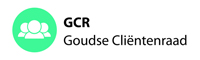 verslag besluitenlijstverslag besluitenlijstverslag besluitenlijstverslag besluitenlijstverslag besluitenlijstVergaderingVergadering23 februari 2023, 10:30 – 12:30 uurlocatie: Ontmoetingscentrum De WalvisAanwezig GastVerhinderd GASDNotulistAanwezig GastVerhinderd GASDNotulistTon de Korte (voorzitter)Adriaan Horrevorts (secretaris)Lucia Liefaart (penningmeester)Carla WellerColette van der WeesCora BoxmaGuido PrinsenbergJon van LangeveldPaul WiltenburgAleida HuismanYvonne Muijs Arjola KettingAnouk van der VijghThijs ZuidamMartine Breedveld ivm lokale inclusieagendaPaula de WaalJos VersteegTonny SluijsTon de Korte (voorzitter)Adriaan Horrevorts (secretaris)Lucia Liefaart (penningmeester)Carla WellerColette van der WeesCora BoxmaGuido PrinsenbergJon van LangeveldPaul WiltenburgAleida HuismanYvonne Muijs Arjola KettingAnouk van der VijghThijs ZuidamMartine Breedveld ivm lokale inclusieagendaPaula de WaalJos VersteegTonny SluijsTon de Korte (voorzitter)Adriaan Horrevorts (secretaris)Lucia Liefaart (penningmeester)Carla WellerColette van der WeesCora BoxmaGuido PrinsenbergJon van LangeveldPaul WiltenburgAleida HuismanYvonne Muijs Arjola KettingAnouk van der VijghThijs ZuidamMartine Breedveld ivm lokale inclusieagendaPaula de WaalJos VersteegTonny SluijsTon de Korte (voorzitter)Adriaan Horrevorts (secretaris)Lucia Liefaart (penningmeester)Carla WellerColette van der WeesCora BoxmaGuido PrinsenbergJon van LangeveldPaul WiltenburgAleida HuismanYvonne Muijs Arjola KettingAnouk van der VijghThijs ZuidamMartine Breedveld ivm lokale inclusieagendaPaula de WaalJos VersteegTonny SluijsNrNotulen/ActiepuntenNotulen/ActiepuntenNotulen/ActiepuntenNotulen/ActiepuntenNotulen/Actiepuntendoordoorgereed1.Kennismaking met Martine Breedveld (lokale inclusieagenda)Voorzitter heet Martine welkom, waarna Martine zich voorstelt. Zij is in november 2022 gestart bij de gemeente Gouda. De inclusieagenda omvat veel onderwerpen, waarbij het VN-verdrag handicap leidend is geweest. Vorig jaar is in februari de inclusieagenda opgesteld. De opdracht voor Martine is zaken concreter te maken en er voor te zorgen dat er uitvoering komt op de verschillende onderdelen. De inclusieagenda is voor 2 jaar opgesteld. De raad heeft uitgesproken om uiteindelijk met de stad in gesprek te gaan over hoe de voortgang er uit gaat zien. Martine stelt voor om in maart het proces naar de volgende inclusieagenda te bespreken, om zo input van de GCR er bij te betrekken, eventueel in bijzijn van de wethouder.Voorzitter geeft aan dat de GCR het uitwerken van de inclusie- agenda vooral aan de GAB heeft overgelaten. Wat verwacht Martine nu van de GCR?Martine wil de GCR graag betrekken bij de gesprekken die in de loop van het jaar gevoerd gaan worden. De raad heeft vorig jaar een motie ingediend inzake het versterken van de inclusie met name vanuit de stad. Juist ook aan de voorkant van het beleid is het wenselijk ervaringsdeskundigheid erbij te betrekken. Niet alleen van de GAB, maar ook van Kernkracht, regenboogalliantie, sportraad etc.Lucie vraagt of de inclusieagenda voldoende is om alle input in te verwerken?Martine merkt op dat het belangrijk is om steeds met elkaar in gesprek te blijven, en zo eigenlijk een “levend” document in stand te houden/herijken, met steeds meer ervaringsdeskundigheid.Carla deelt mede dat de Rekenkamer Groene Hart in opdracht van de gemeente een toegankelijkheidsonderzoek gaat doen bij publieke gebouwen. Aan de GCR is gevraagd of hij 10 publieke gebouwen wil noemen, waarvan hij vindt dat een onderzoek moet plaatsvinden. Met een aantal ervaringsdeskundigen zal deze schouw worden gedaan.Cora vraagt al vanaf 2016 aandacht voor de beschikbaarheid van openbare (rolstoeltoegankelijke) toiletten én voor de communicatie hierover. Ze zijn niet goed terug te vinden via de Hoge Nood app/ website van de gemeente etc.Martine wijst erop dat deze boodschap zeker gehoord is door de gemeente en de gemeente daarom extra inspanningen doet, zoals: *Beter vindbaar zijn via Hoge Nood app/websites*Zorgen dat de toiletten toegankelijk zijn, bijv. het toilet op de Markt op marktdagen*Ondernemers stimuleren hun toilet beschikbaar te stellen*En het liefst een extra toilet, in combinatie met een fietsenstalling.Cora heeft na een toiletrondje in de gemeente geconcludeerd dat er een toilet in de HEMA is en op de Markt, verder niet.Martine wijst erop dat momenteel onderzocht wordt of er een fietsenstalling met een openbaar (rolstoeltoegankelijk) toilet kan komen in de binnenstad.Tenslotte deelt zij mede dat Ongehinderd alle gebouwen van de gemeente gaat screenen op toegankelijkheid.Voorzitter bedankt Martine voor haar toelichting en hoopt op een snelle uitvoering. Vanuit de GCR wordt aangegeven dat de gemeente vaak goed is in het maken van beleid, maar dat het schort op de uitvoering, dit duurt vaak veel te lang.Kennismaking met Martine Breedveld (lokale inclusieagenda)Voorzitter heet Martine welkom, waarna Martine zich voorstelt. Zij is in november 2022 gestart bij de gemeente Gouda. De inclusieagenda omvat veel onderwerpen, waarbij het VN-verdrag handicap leidend is geweest. Vorig jaar is in februari de inclusieagenda opgesteld. De opdracht voor Martine is zaken concreter te maken en er voor te zorgen dat er uitvoering komt op de verschillende onderdelen. De inclusieagenda is voor 2 jaar opgesteld. De raad heeft uitgesproken om uiteindelijk met de stad in gesprek te gaan over hoe de voortgang er uit gaat zien. Martine stelt voor om in maart het proces naar de volgende inclusieagenda te bespreken, om zo input van de GCR er bij te betrekken, eventueel in bijzijn van de wethouder.Voorzitter geeft aan dat de GCR het uitwerken van de inclusie- agenda vooral aan de GAB heeft overgelaten. Wat verwacht Martine nu van de GCR?Martine wil de GCR graag betrekken bij de gesprekken die in de loop van het jaar gevoerd gaan worden. De raad heeft vorig jaar een motie ingediend inzake het versterken van de inclusie met name vanuit de stad. Juist ook aan de voorkant van het beleid is het wenselijk ervaringsdeskundigheid erbij te betrekken. Niet alleen van de GAB, maar ook van Kernkracht, regenboogalliantie, sportraad etc.Lucie vraagt of de inclusieagenda voldoende is om alle input in te verwerken?Martine merkt op dat het belangrijk is om steeds met elkaar in gesprek te blijven, en zo eigenlijk een “levend” document in stand te houden/herijken, met steeds meer ervaringsdeskundigheid.Carla deelt mede dat de Rekenkamer Groene Hart in opdracht van de gemeente een toegankelijkheidsonderzoek gaat doen bij publieke gebouwen. Aan de GCR is gevraagd of hij 10 publieke gebouwen wil noemen, waarvan hij vindt dat een onderzoek moet plaatsvinden. Met een aantal ervaringsdeskundigen zal deze schouw worden gedaan.Cora vraagt al vanaf 2016 aandacht voor de beschikbaarheid van openbare (rolstoeltoegankelijke) toiletten én voor de communicatie hierover. Ze zijn niet goed terug te vinden via de Hoge Nood app/ website van de gemeente etc.Martine wijst erop dat deze boodschap zeker gehoord is door de gemeente en de gemeente daarom extra inspanningen doet, zoals: *Beter vindbaar zijn via Hoge Nood app/websites*Zorgen dat de toiletten toegankelijk zijn, bijv. het toilet op de Markt op marktdagen*Ondernemers stimuleren hun toilet beschikbaar te stellen*En het liefst een extra toilet, in combinatie met een fietsenstalling.Cora heeft na een toiletrondje in de gemeente geconcludeerd dat er een toilet in de HEMA is en op de Markt, verder niet.Martine wijst erop dat momenteel onderzocht wordt of er een fietsenstalling met een openbaar (rolstoeltoegankelijk) toilet kan komen in de binnenstad.Tenslotte deelt zij mede dat Ongehinderd alle gebouwen van de gemeente gaat screenen op toegankelijkheid.Voorzitter bedankt Martine voor haar toelichting en hoopt op een snelle uitvoering. Vanuit de GCR wordt aangegeven dat de gemeente vaak goed is in het maken van beleid, maar dat het schort op de uitvoering, dit duurt vaak veel te lang.Kennismaking met Martine Breedveld (lokale inclusieagenda)Voorzitter heet Martine welkom, waarna Martine zich voorstelt. Zij is in november 2022 gestart bij de gemeente Gouda. De inclusieagenda omvat veel onderwerpen, waarbij het VN-verdrag handicap leidend is geweest. Vorig jaar is in februari de inclusieagenda opgesteld. De opdracht voor Martine is zaken concreter te maken en er voor te zorgen dat er uitvoering komt op de verschillende onderdelen. De inclusieagenda is voor 2 jaar opgesteld. De raad heeft uitgesproken om uiteindelijk met de stad in gesprek te gaan over hoe de voortgang er uit gaat zien. Martine stelt voor om in maart het proces naar de volgende inclusieagenda te bespreken, om zo input van de GCR er bij te betrekken, eventueel in bijzijn van de wethouder.Voorzitter geeft aan dat de GCR het uitwerken van de inclusie- agenda vooral aan de GAB heeft overgelaten. Wat verwacht Martine nu van de GCR?Martine wil de GCR graag betrekken bij de gesprekken die in de loop van het jaar gevoerd gaan worden. De raad heeft vorig jaar een motie ingediend inzake het versterken van de inclusie met name vanuit de stad. Juist ook aan de voorkant van het beleid is het wenselijk ervaringsdeskundigheid erbij te betrekken. Niet alleen van de GAB, maar ook van Kernkracht, regenboogalliantie, sportraad etc.Lucie vraagt of de inclusieagenda voldoende is om alle input in te verwerken?Martine merkt op dat het belangrijk is om steeds met elkaar in gesprek te blijven, en zo eigenlijk een “levend” document in stand te houden/herijken, met steeds meer ervaringsdeskundigheid.Carla deelt mede dat de Rekenkamer Groene Hart in opdracht van de gemeente een toegankelijkheidsonderzoek gaat doen bij publieke gebouwen. Aan de GCR is gevraagd of hij 10 publieke gebouwen wil noemen, waarvan hij vindt dat een onderzoek moet plaatsvinden. Met een aantal ervaringsdeskundigen zal deze schouw worden gedaan.Cora vraagt al vanaf 2016 aandacht voor de beschikbaarheid van openbare (rolstoeltoegankelijke) toiletten én voor de communicatie hierover. Ze zijn niet goed terug te vinden via de Hoge Nood app/ website van de gemeente etc.Martine wijst erop dat deze boodschap zeker gehoord is door de gemeente en de gemeente daarom extra inspanningen doet, zoals: *Beter vindbaar zijn via Hoge Nood app/websites*Zorgen dat de toiletten toegankelijk zijn, bijv. het toilet op de Markt op marktdagen*Ondernemers stimuleren hun toilet beschikbaar te stellen*En het liefst een extra toilet, in combinatie met een fietsenstalling.Cora heeft na een toiletrondje in de gemeente geconcludeerd dat er een toilet in de HEMA is en op de Markt, verder niet.Martine wijst erop dat momenteel onderzocht wordt of er een fietsenstalling met een openbaar (rolstoeltoegankelijk) toilet kan komen in de binnenstad.Tenslotte deelt zij mede dat Ongehinderd alle gebouwen van de gemeente gaat screenen op toegankelijkheid.Voorzitter bedankt Martine voor haar toelichting en hoopt op een snelle uitvoering. Vanuit de GCR wordt aangegeven dat de gemeente vaak goed is in het maken van beleid, maar dat het schort op de uitvoering, dit duurt vaak veel te lang.Kennismaking met Martine Breedveld (lokale inclusieagenda)Voorzitter heet Martine welkom, waarna Martine zich voorstelt. Zij is in november 2022 gestart bij de gemeente Gouda. De inclusieagenda omvat veel onderwerpen, waarbij het VN-verdrag handicap leidend is geweest. Vorig jaar is in februari de inclusieagenda opgesteld. De opdracht voor Martine is zaken concreter te maken en er voor te zorgen dat er uitvoering komt op de verschillende onderdelen. De inclusieagenda is voor 2 jaar opgesteld. De raad heeft uitgesproken om uiteindelijk met de stad in gesprek te gaan over hoe de voortgang er uit gaat zien. Martine stelt voor om in maart het proces naar de volgende inclusieagenda te bespreken, om zo input van de GCR er bij te betrekken, eventueel in bijzijn van de wethouder.Voorzitter geeft aan dat de GCR het uitwerken van de inclusie- agenda vooral aan de GAB heeft overgelaten. Wat verwacht Martine nu van de GCR?Martine wil de GCR graag betrekken bij de gesprekken die in de loop van het jaar gevoerd gaan worden. De raad heeft vorig jaar een motie ingediend inzake het versterken van de inclusie met name vanuit de stad. Juist ook aan de voorkant van het beleid is het wenselijk ervaringsdeskundigheid erbij te betrekken. Niet alleen van de GAB, maar ook van Kernkracht, regenboogalliantie, sportraad etc.Lucie vraagt of de inclusieagenda voldoende is om alle input in te verwerken?Martine merkt op dat het belangrijk is om steeds met elkaar in gesprek te blijven, en zo eigenlijk een “levend” document in stand te houden/herijken, met steeds meer ervaringsdeskundigheid.Carla deelt mede dat de Rekenkamer Groene Hart in opdracht van de gemeente een toegankelijkheidsonderzoek gaat doen bij publieke gebouwen. Aan de GCR is gevraagd of hij 10 publieke gebouwen wil noemen, waarvan hij vindt dat een onderzoek moet plaatsvinden. Met een aantal ervaringsdeskundigen zal deze schouw worden gedaan.Cora vraagt al vanaf 2016 aandacht voor de beschikbaarheid van openbare (rolstoeltoegankelijke) toiletten én voor de communicatie hierover. Ze zijn niet goed terug te vinden via de Hoge Nood app/ website van de gemeente etc.Martine wijst erop dat deze boodschap zeker gehoord is door de gemeente en de gemeente daarom extra inspanningen doet, zoals: *Beter vindbaar zijn via Hoge Nood app/websites*Zorgen dat de toiletten toegankelijk zijn, bijv. het toilet op de Markt op marktdagen*Ondernemers stimuleren hun toilet beschikbaar te stellen*En het liefst een extra toilet, in combinatie met een fietsenstalling.Cora heeft na een toiletrondje in de gemeente geconcludeerd dat er een toilet in de HEMA is en op de Markt, verder niet.Martine wijst erop dat momenteel onderzocht wordt of er een fietsenstalling met een openbaar (rolstoeltoegankelijk) toilet kan komen in de binnenstad.Tenslotte deelt zij mede dat Ongehinderd alle gebouwen van de gemeente gaat screenen op toegankelijkheid.Voorzitter bedankt Martine voor haar toelichting en hoopt op een snelle uitvoering. Vanuit de GCR wordt aangegeven dat de gemeente vaak goed is in het maken van beleid, maar dat het schort op de uitvoering, dit duurt vaak veel te lang.Kennismaking met Martine Breedveld (lokale inclusieagenda)Voorzitter heet Martine welkom, waarna Martine zich voorstelt. Zij is in november 2022 gestart bij de gemeente Gouda. De inclusieagenda omvat veel onderwerpen, waarbij het VN-verdrag handicap leidend is geweest. Vorig jaar is in februari de inclusieagenda opgesteld. De opdracht voor Martine is zaken concreter te maken en er voor te zorgen dat er uitvoering komt op de verschillende onderdelen. De inclusieagenda is voor 2 jaar opgesteld. De raad heeft uitgesproken om uiteindelijk met de stad in gesprek te gaan over hoe de voortgang er uit gaat zien. Martine stelt voor om in maart het proces naar de volgende inclusieagenda te bespreken, om zo input van de GCR er bij te betrekken, eventueel in bijzijn van de wethouder.Voorzitter geeft aan dat de GCR het uitwerken van de inclusie- agenda vooral aan de GAB heeft overgelaten. Wat verwacht Martine nu van de GCR?Martine wil de GCR graag betrekken bij de gesprekken die in de loop van het jaar gevoerd gaan worden. De raad heeft vorig jaar een motie ingediend inzake het versterken van de inclusie met name vanuit de stad. Juist ook aan de voorkant van het beleid is het wenselijk ervaringsdeskundigheid erbij te betrekken. Niet alleen van de GAB, maar ook van Kernkracht, regenboogalliantie, sportraad etc.Lucie vraagt of de inclusieagenda voldoende is om alle input in te verwerken?Martine merkt op dat het belangrijk is om steeds met elkaar in gesprek te blijven, en zo eigenlijk een “levend” document in stand te houden/herijken, met steeds meer ervaringsdeskundigheid.Carla deelt mede dat de Rekenkamer Groene Hart in opdracht van de gemeente een toegankelijkheidsonderzoek gaat doen bij publieke gebouwen. Aan de GCR is gevraagd of hij 10 publieke gebouwen wil noemen, waarvan hij vindt dat een onderzoek moet plaatsvinden. Met een aantal ervaringsdeskundigen zal deze schouw worden gedaan.Cora vraagt al vanaf 2016 aandacht voor de beschikbaarheid van openbare (rolstoeltoegankelijke) toiletten én voor de communicatie hierover. Ze zijn niet goed terug te vinden via de Hoge Nood app/ website van de gemeente etc.Martine wijst erop dat deze boodschap zeker gehoord is door de gemeente en de gemeente daarom extra inspanningen doet, zoals: *Beter vindbaar zijn via Hoge Nood app/websites*Zorgen dat de toiletten toegankelijk zijn, bijv. het toilet op de Markt op marktdagen*Ondernemers stimuleren hun toilet beschikbaar te stellen*En het liefst een extra toilet, in combinatie met een fietsenstalling.Cora heeft na een toiletrondje in de gemeente geconcludeerd dat er een toilet in de HEMA is en op de Markt, verder niet.Martine wijst erop dat momenteel onderzocht wordt of er een fietsenstalling met een openbaar (rolstoeltoegankelijk) toilet kan komen in de binnenstad.Tenslotte deelt zij mede dat Ongehinderd alle gebouwen van de gemeente gaat screenen op toegankelijkheid.Voorzitter bedankt Martine voor haar toelichting en hoopt op een snelle uitvoering. Vanuit de GCR wordt aangegeven dat de gemeente vaak goed is in het maken van beleid, maar dat het schort op de uitvoering, dit duurt vaak veel te lang.2. Kennismaking nieuwe leden GCR: Arjola Ketting, Anouk van der Vijgh en Thijs ZuidamDe nieuwe GCR leden stellen zich voor:Anouk --> kennis van PGB en WMO (buddy is Adriaan)Arjola --> werkzaam in speciaal onderwijs, jeugd (buddy is Paul)Thijs --> WMO, ondervindt veel overlap met diverse toekenningen, is ook GAB lid (buddy is Carla).Voorzitter is blij met de nieuwe leden, ook in verband met het vertrek van een aantal leden aan het einde van dit jaar.  Kennismaking nieuwe leden GCR: Arjola Ketting, Anouk van der Vijgh en Thijs ZuidamDe nieuwe GCR leden stellen zich voor:Anouk --> kennis van PGB en WMO (buddy is Adriaan)Arjola --> werkzaam in speciaal onderwijs, jeugd (buddy is Paul)Thijs --> WMO, ondervindt veel overlap met diverse toekenningen, is ook GAB lid (buddy is Carla).Voorzitter is blij met de nieuwe leden, ook in verband met het vertrek van een aantal leden aan het einde van dit jaar.  Kennismaking nieuwe leden GCR: Arjola Ketting, Anouk van der Vijgh en Thijs ZuidamDe nieuwe GCR leden stellen zich voor:Anouk --> kennis van PGB en WMO (buddy is Adriaan)Arjola --> werkzaam in speciaal onderwijs, jeugd (buddy is Paul)Thijs --> WMO, ondervindt veel overlap met diverse toekenningen, is ook GAB lid (buddy is Carla).Voorzitter is blij met de nieuwe leden, ook in verband met het vertrek van een aantal leden aan het einde van dit jaar.  Kennismaking nieuwe leden GCR: Arjola Ketting, Anouk van der Vijgh en Thijs ZuidamDe nieuwe GCR leden stellen zich voor:Anouk --> kennis van PGB en WMO (buddy is Adriaan)Arjola --> werkzaam in speciaal onderwijs, jeugd (buddy is Paul)Thijs --> WMO, ondervindt veel overlap met diverse toekenningen, is ook GAB lid (buddy is Carla).Voorzitter is blij met de nieuwe leden, ook in verband met het vertrek van een aantal leden aan het einde van dit jaar.  Kennismaking nieuwe leden GCR: Arjola Ketting, Anouk van der Vijgh en Thijs ZuidamDe nieuwe GCR leden stellen zich voor:Anouk --> kennis van PGB en WMO (buddy is Adriaan)Arjola --> werkzaam in speciaal onderwijs, jeugd (buddy is Paul)Thijs --> WMO, ondervindt veel overlap met diverse toekenningen, is ook GAB lid (buddy is Carla).Voorzitter is blij met de nieuwe leden, ook in verband met het vertrek van een aantal leden aan het einde van dit jaar.  3.Vaststellen agendaVerslag en afspraken- en besluitenlijst vorige GCR-vergadering d.d. 26 januari 2023. Ter vaststelling. Verslag d.d. 26 januari 2023 Eventuele voorstellen voor tekstuele wijzigingen kunnen worden toegestuurd aan Tonny.De A&B lijst d.d. 26 januari 2023 wordt nog bijgewerkt.3. Er komt een beleidsnotitie over Toezicht (betreft toezicht op de leverancier van diensten, maar ook op het gebruik van PGB’s).6. Samenvatting “Minima-effectrapportage” is ontvangen.Vaststellen agendaVerslag en afspraken- en besluitenlijst vorige GCR-vergadering d.d. 26 januari 2023. Ter vaststelling. Verslag d.d. 26 januari 2023 Eventuele voorstellen voor tekstuele wijzigingen kunnen worden toegestuurd aan Tonny.De A&B lijst d.d. 26 januari 2023 wordt nog bijgewerkt.3. Er komt een beleidsnotitie over Toezicht (betreft toezicht op de leverancier van diensten, maar ook op het gebruik van PGB’s).6. Samenvatting “Minima-effectrapportage” is ontvangen.Vaststellen agendaVerslag en afspraken- en besluitenlijst vorige GCR-vergadering d.d. 26 januari 2023. Ter vaststelling. Verslag d.d. 26 januari 2023 Eventuele voorstellen voor tekstuele wijzigingen kunnen worden toegestuurd aan Tonny.De A&B lijst d.d. 26 januari 2023 wordt nog bijgewerkt.3. Er komt een beleidsnotitie over Toezicht (betreft toezicht op de leverancier van diensten, maar ook op het gebruik van PGB’s).6. Samenvatting “Minima-effectrapportage” is ontvangen.Vaststellen agendaVerslag en afspraken- en besluitenlijst vorige GCR-vergadering d.d. 26 januari 2023. Ter vaststelling. Verslag d.d. 26 januari 2023 Eventuele voorstellen voor tekstuele wijzigingen kunnen worden toegestuurd aan Tonny.De A&B lijst d.d. 26 januari 2023 wordt nog bijgewerkt.3. Er komt een beleidsnotitie over Toezicht (betreft toezicht op de leverancier van diensten, maar ook op het gebruik van PGB’s).6. Samenvatting “Minima-effectrapportage” is ontvangen.Vaststellen agendaVerslag en afspraken- en besluitenlijst vorige GCR-vergadering d.d. 26 januari 2023. Ter vaststelling. Verslag d.d. 26 januari 2023 Eventuele voorstellen voor tekstuele wijzigingen kunnen worden toegestuurd aan Tonny.De A&B lijst d.d. 26 januari 2023 wordt nog bijgewerkt.3. Er komt een beleidsnotitie over Toezicht (betreft toezicht op de leverancier van diensten, maar ook op het gebruik van PGB’s).6. Samenvatting “Minima-effectrapportage” is ontvangen.4. Terugblik acht jaar GCR en GASDVoorzitter verwijst naar de notitie waarna een korte discussie plaatsvindt. Paul mist hierin een beetje meer positiviteit, het vertrouwen met de gemeente is gegroeid. Ook zijn er voor wat betreft de OCO stappen gezet. Guido wijst erop dat contacten inderdaad goed gaan, maar het overnemen van wat de GCR zegt, gebeurt niet. Punten blijven steeds terugkomen. Bejegening van mensen met een schuldenproblematiek is nog steeds ernstig.Carla vraagt of de GCR vindt dat hij voldoende kennis heeft van wat ervaringsdeskundigen meemaken op dit gebied?Guido antwoordt bevestigend. Voorzitter wijst erop dat de notitie meer bedoeld is om ons eigen functioneren te toetsen.Guido is van mening dat één raad handiger zou zijn.Jos merkt op dat in R’dam één Brede Raad actief is, feitelijk een samenvoeging van GCR en GASD. Dit werkt wel, maar betekent met een grote groep vergaderen. Zijn voorkeur heeft 2 raden te behouden. Adriaan merkt op dat veel organisaties wel willen meedenken, maar geen zienswijzen willen schrijven.Guido is van mening dat alle inbreng van de diverse organisaties wel dienen te worden meegestuurd met de adviezen richting de gemeente.Voorzitter vraagt hoe de GCR het beter kan doen in de toekomst?Volgende maand  zal de GASD ook reageren op de notitie. Hij stelt voor om daarna een werkgroep te formeren met uit beide raden een aantal leden om te onderzoeken wat beter kan. Daarna zal worden besproken hoe dit uitgedragen zou kunnen worden naar de gemeente. De GCR leden gaan akkoord met dit voorstel.Adriaan vraagt of de GCR en GASD leden wel voldoende zicht hebben op wat er met hun advisering gebeurt? In de afgelopen 8 jaar is ook vaak de cultuurverandering aan de orde geweest, maar was er ook veel wisseling bij ambtenaren. Verder dienen dossiers goed te worden overgedragen.Jos merkt op dat de gemeente ook goed naar zichzelf zal moeten kijken voor wat betreft cultuurverandering. In deze tijd blijven jongeren niet lang bij dezelfde werkgever, daar moet de gemeente op inspelen.Terugblik acht jaar GCR en GASDVoorzitter verwijst naar de notitie waarna een korte discussie plaatsvindt. Paul mist hierin een beetje meer positiviteit, het vertrouwen met de gemeente is gegroeid. Ook zijn er voor wat betreft de OCO stappen gezet. Guido wijst erop dat contacten inderdaad goed gaan, maar het overnemen van wat de GCR zegt, gebeurt niet. Punten blijven steeds terugkomen. Bejegening van mensen met een schuldenproblematiek is nog steeds ernstig.Carla vraagt of de GCR vindt dat hij voldoende kennis heeft van wat ervaringsdeskundigen meemaken op dit gebied?Guido antwoordt bevestigend. Voorzitter wijst erop dat de notitie meer bedoeld is om ons eigen functioneren te toetsen.Guido is van mening dat één raad handiger zou zijn.Jos merkt op dat in R’dam één Brede Raad actief is, feitelijk een samenvoeging van GCR en GASD. Dit werkt wel, maar betekent met een grote groep vergaderen. Zijn voorkeur heeft 2 raden te behouden. Adriaan merkt op dat veel organisaties wel willen meedenken, maar geen zienswijzen willen schrijven.Guido is van mening dat alle inbreng van de diverse organisaties wel dienen te worden meegestuurd met de adviezen richting de gemeente.Voorzitter vraagt hoe de GCR het beter kan doen in de toekomst?Volgende maand  zal de GASD ook reageren op de notitie. Hij stelt voor om daarna een werkgroep te formeren met uit beide raden een aantal leden om te onderzoeken wat beter kan. Daarna zal worden besproken hoe dit uitgedragen zou kunnen worden naar de gemeente. De GCR leden gaan akkoord met dit voorstel.Adriaan vraagt of de GCR en GASD leden wel voldoende zicht hebben op wat er met hun advisering gebeurt? In de afgelopen 8 jaar is ook vaak de cultuurverandering aan de orde geweest, maar was er ook veel wisseling bij ambtenaren. Verder dienen dossiers goed te worden overgedragen.Jos merkt op dat de gemeente ook goed naar zichzelf zal moeten kijken voor wat betreft cultuurverandering. In deze tijd blijven jongeren niet lang bij dezelfde werkgever, daar moet de gemeente op inspelen.Terugblik acht jaar GCR en GASDVoorzitter verwijst naar de notitie waarna een korte discussie plaatsvindt. Paul mist hierin een beetje meer positiviteit, het vertrouwen met de gemeente is gegroeid. Ook zijn er voor wat betreft de OCO stappen gezet. Guido wijst erop dat contacten inderdaad goed gaan, maar het overnemen van wat de GCR zegt, gebeurt niet. Punten blijven steeds terugkomen. Bejegening van mensen met een schuldenproblematiek is nog steeds ernstig.Carla vraagt of de GCR vindt dat hij voldoende kennis heeft van wat ervaringsdeskundigen meemaken op dit gebied?Guido antwoordt bevestigend. Voorzitter wijst erop dat de notitie meer bedoeld is om ons eigen functioneren te toetsen.Guido is van mening dat één raad handiger zou zijn.Jos merkt op dat in R’dam één Brede Raad actief is, feitelijk een samenvoeging van GCR en GASD. Dit werkt wel, maar betekent met een grote groep vergaderen. Zijn voorkeur heeft 2 raden te behouden. Adriaan merkt op dat veel organisaties wel willen meedenken, maar geen zienswijzen willen schrijven.Guido is van mening dat alle inbreng van de diverse organisaties wel dienen te worden meegestuurd met de adviezen richting de gemeente.Voorzitter vraagt hoe de GCR het beter kan doen in de toekomst?Volgende maand  zal de GASD ook reageren op de notitie. Hij stelt voor om daarna een werkgroep te formeren met uit beide raden een aantal leden om te onderzoeken wat beter kan. Daarna zal worden besproken hoe dit uitgedragen zou kunnen worden naar de gemeente. De GCR leden gaan akkoord met dit voorstel.Adriaan vraagt of de GCR en GASD leden wel voldoende zicht hebben op wat er met hun advisering gebeurt? In de afgelopen 8 jaar is ook vaak de cultuurverandering aan de orde geweest, maar was er ook veel wisseling bij ambtenaren. Verder dienen dossiers goed te worden overgedragen.Jos merkt op dat de gemeente ook goed naar zichzelf zal moeten kijken voor wat betreft cultuurverandering. In deze tijd blijven jongeren niet lang bij dezelfde werkgever, daar moet de gemeente op inspelen.Terugblik acht jaar GCR en GASDVoorzitter verwijst naar de notitie waarna een korte discussie plaatsvindt. Paul mist hierin een beetje meer positiviteit, het vertrouwen met de gemeente is gegroeid. Ook zijn er voor wat betreft de OCO stappen gezet. Guido wijst erop dat contacten inderdaad goed gaan, maar het overnemen van wat de GCR zegt, gebeurt niet. Punten blijven steeds terugkomen. Bejegening van mensen met een schuldenproblematiek is nog steeds ernstig.Carla vraagt of de GCR vindt dat hij voldoende kennis heeft van wat ervaringsdeskundigen meemaken op dit gebied?Guido antwoordt bevestigend. Voorzitter wijst erop dat de notitie meer bedoeld is om ons eigen functioneren te toetsen.Guido is van mening dat één raad handiger zou zijn.Jos merkt op dat in R’dam één Brede Raad actief is, feitelijk een samenvoeging van GCR en GASD. Dit werkt wel, maar betekent met een grote groep vergaderen. Zijn voorkeur heeft 2 raden te behouden. Adriaan merkt op dat veel organisaties wel willen meedenken, maar geen zienswijzen willen schrijven.Guido is van mening dat alle inbreng van de diverse organisaties wel dienen te worden meegestuurd met de adviezen richting de gemeente.Voorzitter vraagt hoe de GCR het beter kan doen in de toekomst?Volgende maand  zal de GASD ook reageren op de notitie. Hij stelt voor om daarna een werkgroep te formeren met uit beide raden een aantal leden om te onderzoeken wat beter kan. Daarna zal worden besproken hoe dit uitgedragen zou kunnen worden naar de gemeente. De GCR leden gaan akkoord met dit voorstel.Adriaan vraagt of de GCR en GASD leden wel voldoende zicht hebben op wat er met hun advisering gebeurt? In de afgelopen 8 jaar is ook vaak de cultuurverandering aan de orde geweest, maar was er ook veel wisseling bij ambtenaren. Verder dienen dossiers goed te worden overgedragen.Jos merkt op dat de gemeente ook goed naar zichzelf zal moeten kijken voor wat betreft cultuurverandering. In deze tijd blijven jongeren niet lang bij dezelfde werkgever, daar moet de gemeente op inspelen.Terugblik acht jaar GCR en GASDVoorzitter verwijst naar de notitie waarna een korte discussie plaatsvindt. Paul mist hierin een beetje meer positiviteit, het vertrouwen met de gemeente is gegroeid. Ook zijn er voor wat betreft de OCO stappen gezet. Guido wijst erop dat contacten inderdaad goed gaan, maar het overnemen van wat de GCR zegt, gebeurt niet. Punten blijven steeds terugkomen. Bejegening van mensen met een schuldenproblematiek is nog steeds ernstig.Carla vraagt of de GCR vindt dat hij voldoende kennis heeft van wat ervaringsdeskundigen meemaken op dit gebied?Guido antwoordt bevestigend. Voorzitter wijst erop dat de notitie meer bedoeld is om ons eigen functioneren te toetsen.Guido is van mening dat één raad handiger zou zijn.Jos merkt op dat in R’dam één Brede Raad actief is, feitelijk een samenvoeging van GCR en GASD. Dit werkt wel, maar betekent met een grote groep vergaderen. Zijn voorkeur heeft 2 raden te behouden. Adriaan merkt op dat veel organisaties wel willen meedenken, maar geen zienswijzen willen schrijven.Guido is van mening dat alle inbreng van de diverse organisaties wel dienen te worden meegestuurd met de adviezen richting de gemeente.Voorzitter vraagt hoe de GCR het beter kan doen in de toekomst?Volgende maand  zal de GASD ook reageren op de notitie. Hij stelt voor om daarna een werkgroep te formeren met uit beide raden een aantal leden om te onderzoeken wat beter kan. Daarna zal worden besproken hoe dit uitgedragen zou kunnen worden naar de gemeente. De GCR leden gaan akkoord met dit voorstel.Adriaan vraagt of de GCR en GASD leden wel voldoende zicht hebben op wat er met hun advisering gebeurt? In de afgelopen 8 jaar is ook vaak de cultuurverandering aan de orde geweest, maar was er ook veel wisseling bij ambtenaren. Verder dienen dossiers goed te worden overgedragen.Jos merkt op dat de gemeente ook goed naar zichzelf zal moeten kijken voor wat betreft cultuurverandering. In deze tijd blijven jongeren niet lang bij dezelfde werkgever, daar moet de gemeente op inspelen.5.GCR lopende zakenTerugkoppeling Sirene lunchesAdriaan deelt mede dat het heel druk was in De Walvis, en dat hij een mooi gesprek heeft gehad met de sociaal makelaars. Hij stelt voor hen een keer uit te nodigen in de GCR. Een handige website is: www.in-gouda.nlAfspraak maken over discussie in GASD en GCR over “normalisering”Voorzitter stelt voor een aparte bijeenkomst te organiseren, buiten deze vergadering om. Liz en Carla nemen hiervoor het initiatief. De verordening komt er aan.Voorstel over samenvoegen van GASD en GCR website en vernieuwen van de inhoud en vorm ervanAdriaan vraagt welke twee GCR + GASD leden bereid zijn om de website opnieuw te bekijken? Samenvoegen/anders doen --> een werkgroep zou dit kunnen oppakken en bezien hoe dit daarna kan worden beheerd. Hij verwijst naar de mail van Marion. Afspraak: Jon, Arjola, Anouk en Adriaan pakken dit op.Voortgang advies HuisvestingsverordeningVoorzitter merkt op dat de verordening vanmiddag in de GASD  wordt besproken.Jos geeft een korte toelichting. De GAB heeft schriftelijk gereageerd met een reactie.. Met name voor wat betreft urgentie zou middenhuur dienen te worden toegevoegd aan het woningverdeelsysteem. Dit zou een oplossing kunnen zijn. Urgentie op de middenhuur toepassen kan nu nog niet. Aan de gemeente vragen of zij dit met betreffende partijen willen bespreken. Nu is er echt een belemmerende wetgeving.Woningvoorraad uitbreiden in de middenhuur niet mogelijk maken door middel van opkrikken van de woning bij verhuizing. Urgentie wordt toegewezen op basis van 1 richtlijn. Er zouden meerdere richtlijnen van toepassing moeten zijn. Iedereen zou het recht moeten hebben om een woning te weigeren.Aleida merkt op dat statushouders vaak nee zeggen tegen een woning. Dit blijft toch lastig.Overige zakenVoorzitter deelt mede dat er diverse adviesaanvragen aankomen waarmee de volgende leden aan de slag zullen gaan: Verordening WMO en Jeugd --> Carla, Yvonne en AnoukIntegrale veiligheidsbeleid --> Guido, Adriaan, Mohamed en MarionBeleidsregels inburgeringsweg --> Aleida en ColetteBeleidsplan Toezicht + handhaving --> Guido,Adriaan en Cora Reintegratieregeling en –verordening --> Paul, Guido en AnoukGCR lopende zakenTerugkoppeling Sirene lunchesAdriaan deelt mede dat het heel druk was in De Walvis, en dat hij een mooi gesprek heeft gehad met de sociaal makelaars. Hij stelt voor hen een keer uit te nodigen in de GCR. Een handige website is: www.in-gouda.nlAfspraak maken over discussie in GASD en GCR over “normalisering”Voorzitter stelt voor een aparte bijeenkomst te organiseren, buiten deze vergadering om. Liz en Carla nemen hiervoor het initiatief. De verordening komt er aan.Voorstel over samenvoegen van GASD en GCR website en vernieuwen van de inhoud en vorm ervanAdriaan vraagt welke twee GCR + GASD leden bereid zijn om de website opnieuw te bekijken? Samenvoegen/anders doen --> een werkgroep zou dit kunnen oppakken en bezien hoe dit daarna kan worden beheerd. Hij verwijst naar de mail van Marion. Afspraak: Jon, Arjola, Anouk en Adriaan pakken dit op.Voortgang advies HuisvestingsverordeningVoorzitter merkt op dat de verordening vanmiddag in de GASD  wordt besproken.Jos geeft een korte toelichting. De GAB heeft schriftelijk gereageerd met een reactie.. Met name voor wat betreft urgentie zou middenhuur dienen te worden toegevoegd aan het woningverdeelsysteem. Dit zou een oplossing kunnen zijn. Urgentie op de middenhuur toepassen kan nu nog niet. Aan de gemeente vragen of zij dit met betreffende partijen willen bespreken. Nu is er echt een belemmerende wetgeving.Woningvoorraad uitbreiden in de middenhuur niet mogelijk maken door middel van opkrikken van de woning bij verhuizing. Urgentie wordt toegewezen op basis van 1 richtlijn. Er zouden meerdere richtlijnen van toepassing moeten zijn. Iedereen zou het recht moeten hebben om een woning te weigeren.Aleida merkt op dat statushouders vaak nee zeggen tegen een woning. Dit blijft toch lastig.Overige zakenVoorzitter deelt mede dat er diverse adviesaanvragen aankomen waarmee de volgende leden aan de slag zullen gaan: Verordening WMO en Jeugd --> Carla, Yvonne en AnoukIntegrale veiligheidsbeleid --> Guido, Adriaan, Mohamed en MarionBeleidsregels inburgeringsweg --> Aleida en ColetteBeleidsplan Toezicht + handhaving --> Guido,Adriaan en Cora Reintegratieregeling en –verordening --> Paul, Guido en AnoukGCR lopende zakenTerugkoppeling Sirene lunchesAdriaan deelt mede dat het heel druk was in De Walvis, en dat hij een mooi gesprek heeft gehad met de sociaal makelaars. Hij stelt voor hen een keer uit te nodigen in de GCR. Een handige website is: www.in-gouda.nlAfspraak maken over discussie in GASD en GCR over “normalisering”Voorzitter stelt voor een aparte bijeenkomst te organiseren, buiten deze vergadering om. Liz en Carla nemen hiervoor het initiatief. De verordening komt er aan.Voorstel over samenvoegen van GASD en GCR website en vernieuwen van de inhoud en vorm ervanAdriaan vraagt welke twee GCR + GASD leden bereid zijn om de website opnieuw te bekijken? Samenvoegen/anders doen --> een werkgroep zou dit kunnen oppakken en bezien hoe dit daarna kan worden beheerd. Hij verwijst naar de mail van Marion. Afspraak: Jon, Arjola, Anouk en Adriaan pakken dit op.Voortgang advies HuisvestingsverordeningVoorzitter merkt op dat de verordening vanmiddag in de GASD  wordt besproken.Jos geeft een korte toelichting. De GAB heeft schriftelijk gereageerd met een reactie.. Met name voor wat betreft urgentie zou middenhuur dienen te worden toegevoegd aan het woningverdeelsysteem. Dit zou een oplossing kunnen zijn. Urgentie op de middenhuur toepassen kan nu nog niet. Aan de gemeente vragen of zij dit met betreffende partijen willen bespreken. Nu is er echt een belemmerende wetgeving.Woningvoorraad uitbreiden in de middenhuur niet mogelijk maken door middel van opkrikken van de woning bij verhuizing. Urgentie wordt toegewezen op basis van 1 richtlijn. Er zouden meerdere richtlijnen van toepassing moeten zijn. Iedereen zou het recht moeten hebben om een woning te weigeren.Aleida merkt op dat statushouders vaak nee zeggen tegen een woning. Dit blijft toch lastig.Overige zakenVoorzitter deelt mede dat er diverse adviesaanvragen aankomen waarmee de volgende leden aan de slag zullen gaan: Verordening WMO en Jeugd --> Carla, Yvonne en AnoukIntegrale veiligheidsbeleid --> Guido, Adriaan, Mohamed en MarionBeleidsregels inburgeringsweg --> Aleida en ColetteBeleidsplan Toezicht + handhaving --> Guido,Adriaan en Cora Reintegratieregeling en –verordening --> Paul, Guido en AnoukGCR lopende zakenTerugkoppeling Sirene lunchesAdriaan deelt mede dat het heel druk was in De Walvis, en dat hij een mooi gesprek heeft gehad met de sociaal makelaars. Hij stelt voor hen een keer uit te nodigen in de GCR. Een handige website is: www.in-gouda.nlAfspraak maken over discussie in GASD en GCR over “normalisering”Voorzitter stelt voor een aparte bijeenkomst te organiseren, buiten deze vergadering om. Liz en Carla nemen hiervoor het initiatief. De verordening komt er aan.Voorstel over samenvoegen van GASD en GCR website en vernieuwen van de inhoud en vorm ervanAdriaan vraagt welke twee GCR + GASD leden bereid zijn om de website opnieuw te bekijken? Samenvoegen/anders doen --> een werkgroep zou dit kunnen oppakken en bezien hoe dit daarna kan worden beheerd. Hij verwijst naar de mail van Marion. Afspraak: Jon, Arjola, Anouk en Adriaan pakken dit op.Voortgang advies HuisvestingsverordeningVoorzitter merkt op dat de verordening vanmiddag in de GASD  wordt besproken.Jos geeft een korte toelichting. De GAB heeft schriftelijk gereageerd met een reactie.. Met name voor wat betreft urgentie zou middenhuur dienen te worden toegevoegd aan het woningverdeelsysteem. Dit zou een oplossing kunnen zijn. Urgentie op de middenhuur toepassen kan nu nog niet. Aan de gemeente vragen of zij dit met betreffende partijen willen bespreken. Nu is er echt een belemmerende wetgeving.Woningvoorraad uitbreiden in de middenhuur niet mogelijk maken door middel van opkrikken van de woning bij verhuizing. Urgentie wordt toegewezen op basis van 1 richtlijn. Er zouden meerdere richtlijnen van toepassing moeten zijn. Iedereen zou het recht moeten hebben om een woning te weigeren.Aleida merkt op dat statushouders vaak nee zeggen tegen een woning. Dit blijft toch lastig.Overige zakenVoorzitter deelt mede dat er diverse adviesaanvragen aankomen waarmee de volgende leden aan de slag zullen gaan: Verordening WMO en Jeugd --> Carla, Yvonne en AnoukIntegrale veiligheidsbeleid --> Guido, Adriaan, Mohamed en MarionBeleidsregels inburgeringsweg --> Aleida en ColetteBeleidsplan Toezicht + handhaving --> Guido,Adriaan en Cora Reintegratieregeling en –verordening --> Paul, Guido en AnoukGCR lopende zakenTerugkoppeling Sirene lunchesAdriaan deelt mede dat het heel druk was in De Walvis, en dat hij een mooi gesprek heeft gehad met de sociaal makelaars. Hij stelt voor hen een keer uit te nodigen in de GCR. Een handige website is: www.in-gouda.nlAfspraak maken over discussie in GASD en GCR over “normalisering”Voorzitter stelt voor een aparte bijeenkomst te organiseren, buiten deze vergadering om. Liz en Carla nemen hiervoor het initiatief. De verordening komt er aan.Voorstel over samenvoegen van GASD en GCR website en vernieuwen van de inhoud en vorm ervanAdriaan vraagt welke twee GCR + GASD leden bereid zijn om de website opnieuw te bekijken? Samenvoegen/anders doen --> een werkgroep zou dit kunnen oppakken en bezien hoe dit daarna kan worden beheerd. Hij verwijst naar de mail van Marion. Afspraak: Jon, Arjola, Anouk en Adriaan pakken dit op.Voortgang advies HuisvestingsverordeningVoorzitter merkt op dat de verordening vanmiddag in de GASD  wordt besproken.Jos geeft een korte toelichting. De GAB heeft schriftelijk gereageerd met een reactie.. Met name voor wat betreft urgentie zou middenhuur dienen te worden toegevoegd aan het woningverdeelsysteem. Dit zou een oplossing kunnen zijn. Urgentie op de middenhuur toepassen kan nu nog niet. Aan de gemeente vragen of zij dit met betreffende partijen willen bespreken. Nu is er echt een belemmerende wetgeving.Woningvoorraad uitbreiden in de middenhuur niet mogelijk maken door middel van opkrikken van de woning bij verhuizing. Urgentie wordt toegewezen op basis van 1 richtlijn. Er zouden meerdere richtlijnen van toepassing moeten zijn. Iedereen zou het recht moeten hebben om een woning te weigeren.Aleida merkt op dat statushouders vaak nee zeggen tegen een woning. Dit blijft toch lastig.Overige zakenVoorzitter deelt mede dat er diverse adviesaanvragen aankomen waarmee de volgende leden aan de slag zullen gaan: Verordening WMO en Jeugd --> Carla, Yvonne en AnoukIntegrale veiligheidsbeleid --> Guido, Adriaan, Mohamed en MarionBeleidsregels inburgeringsweg --> Aleida en ColetteBeleidsplan Toezicht + handhaving --> Guido,Adriaan en Cora Reintegratieregeling en –verordening --> Paul, Guido en AnoukCarlaJon/ArjolaAnouk/AdriaanCarlaJon/ArjolaAnouk/AdriaanMrt. ‘23Mrt. ‘236.GASD zakenGASD zakenGASD zakenGASD zakenGASD zaken7.SluitingSluitingSluitingSluitingSluiting